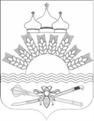                                              РОССИЙСКАЯ ФЕДЕРАЦИЯРОСТОВСКАЯ ОБЛАСТЬТАРАСОВСКИЙ РАЙОНМУНИЦИПАЛЬНОЕ ОБРАЗОВАНИЕ«ДЯЧКИНСКОЕ СЕЛЬСКОЕ ПОСЕЛЕНИЕ»  АДМИНИСТРАЦИЯ ДЯЧКИНСКОГО СЕЛЬСКОГО ПОСЕЛЕНИЯПОСТАНОВЛЕНИЕ       01.08.2023года                                   № 78                                          сл. ДячкиноОб исключении из реестра недвижимого имущества муниципального образования"Дячкинское сельское поселение"Тарасовского района Ростовской области      На основании заключения №И/16-2023 от 25.06.2023г. о техническом состоянии индивидуального жилого дома по адресу: Ростовская область, Тарасовский район, п. Малое Полесье, ул. Мира, 12, прекратившего свое существование в 2016 году, Администрация Дячкинского сельского поселенияПОСТАНОВЛЯЕТ:     1. Исключить из реестра недвижимого имущества муниципального образования "Дячкинское сельское поселение" Тарасовского района Ростовской области:- жилой дом с кадастровым номером 61:37:0030601:316, с реестровым номером 001/1-00007, расположенный по адресу: Россия, Ростовская обл., Тарасовский район, п. Малое Полесье, ул. Мира, д.12.      2. Ведущему специалисту по земельным и имущественным отношениям Бокаревой Т.П. внести изменения в реестр недвижимого имущества муниципального образования "Дячкинское сельское поселение" Тарасовского района Ростовской области.      3. Главному бухгалтеру Казмеровой Е.В. снять с баланса Администрации Дячкинского сельского поселения недвижимое имущество.      4. Провести мероприятия по снятию данного жилого дома с кадастрового учета.      5. Контроль за исполнением настоящего постановления оставляю за собой.Глава АдминистрацииДячкинского сельского поселения                                                 Ю.С. Филиппова